(Preberi spodnji tekst in ga prepiši ali zalepi v zvezek.)OBLIKA ZEMLJEDolgo časa so ljudje verjeli, da je Zemlja ploščata: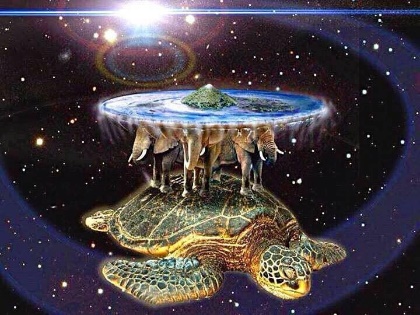 Dokazi, da Zemlja ni ploščata:Pomorščak Magellan  (16. st.) je  obplul svet in s tem dokazal, da je Zemlja res okrogla.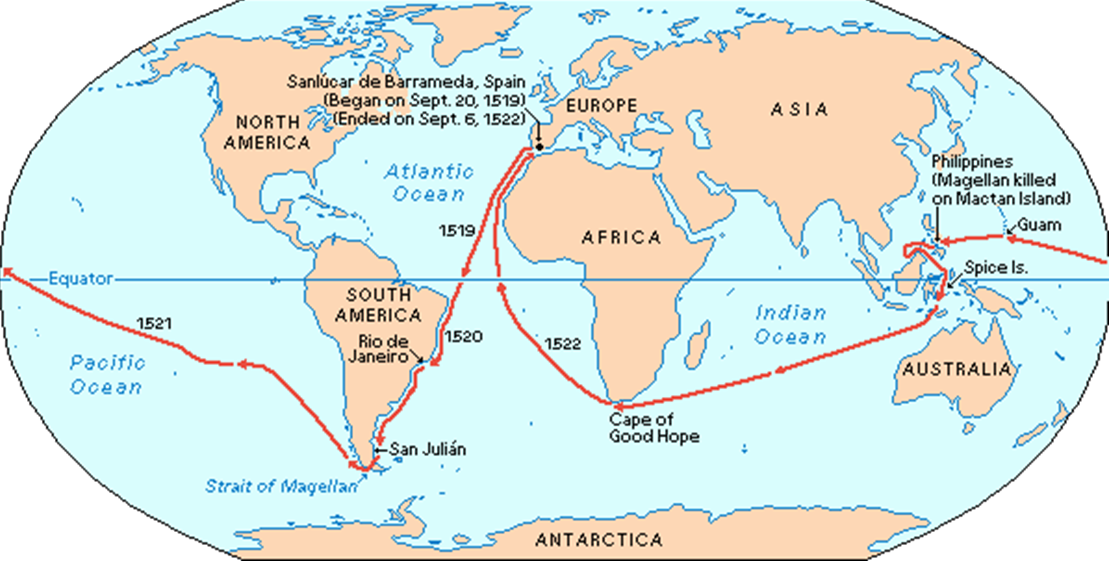 Danes pa lahko Zemljino okroglo obliko dokažemo s satelitskimi posnetki.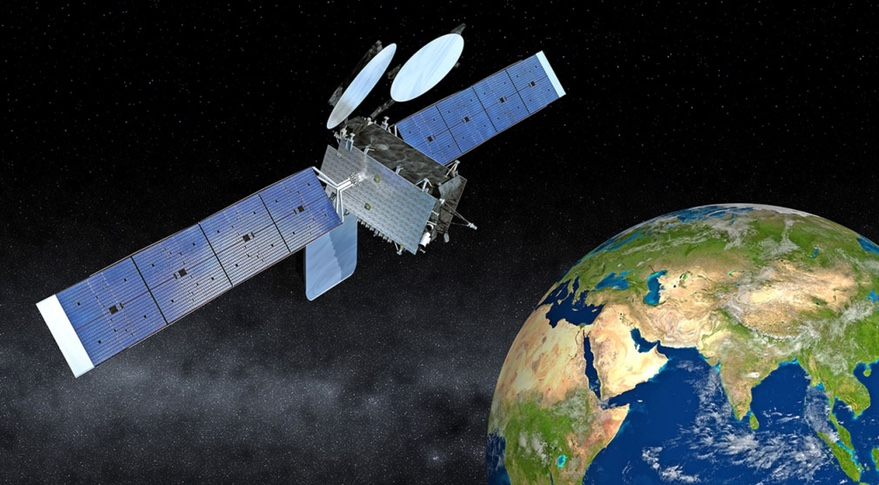 Zemljino obliko lahko vidimo tudi iz fotografij, ki so jih posneli astronavti – potniki vesoljskih plovil.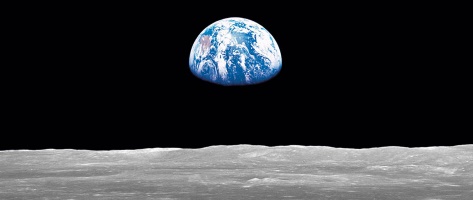 Če na morju opazujemo približevanje ladje - najprej vidimo samo zgornji del ladje, ko se dovolj približa, pa jo vidimo v celoti (če bi bila Zemlja ravna, bi ladjo videli v celoti).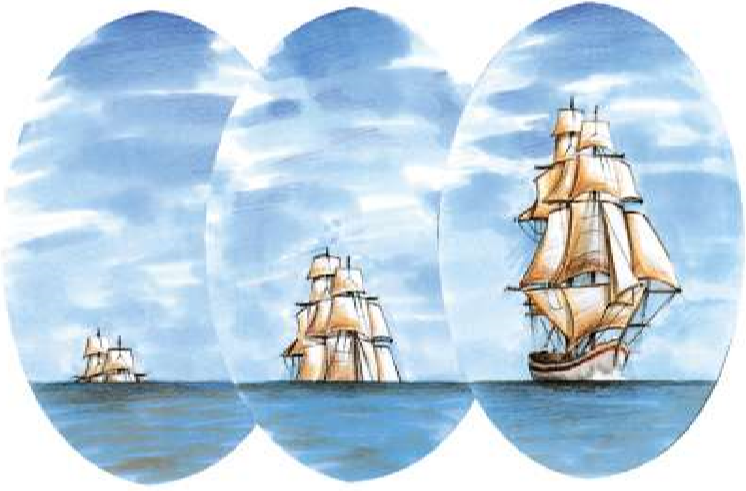 Zemlja je okrogla, a ni popolna krogla (na ekvatorju je izbočena,  na tečajih pa sploščena). Njena oblika se imenuje geoid.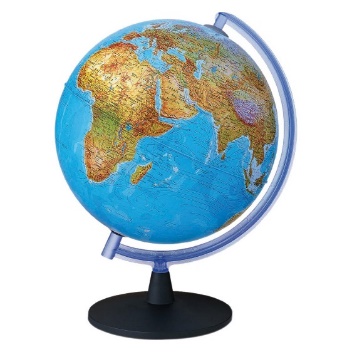 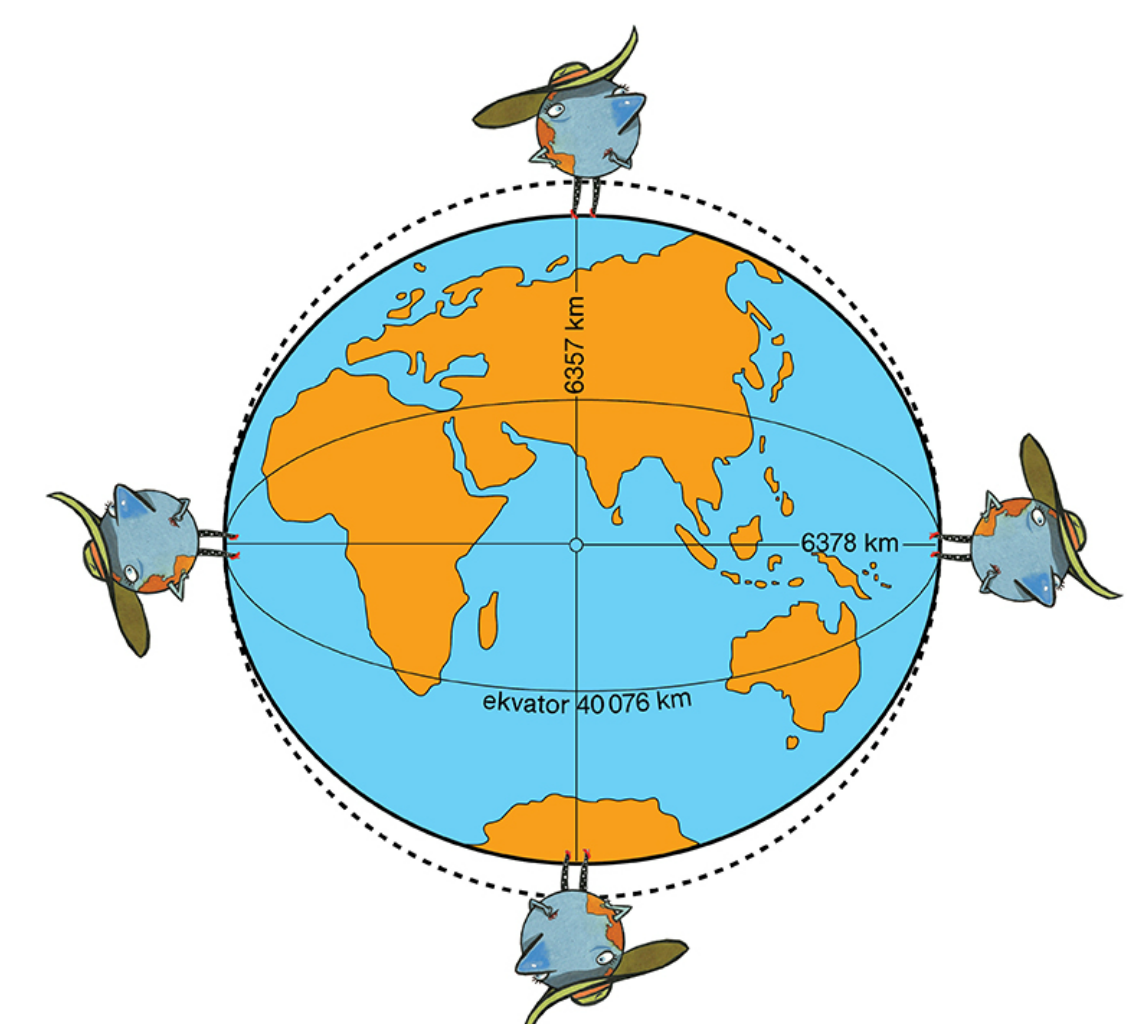 Model, s katerim prikazujemo obliko Zemlje, imenujemo globus. Gravitacijska sila/sila teže/privlačna sila Zemlje/privlačnost vse predmete privlači k središču Zemlje, zato imamo občutek, da povsod na Zemlji stojimo pokonci. Predmeti na drugi strani Zemlje pa ne padejo v vesolje. Teža predmetov je odvisna od mase telesa. Planeti z večjo maso imajo tudi večjo privlačnost. Notranjost Zemlje proučujemo s pomočjo širjenja potresnih valov in  računalniškimi simulacijami.	ZGRADBA ZEMLJEOglej si posnetek: https://www.youtube.com/watch?v=faXNNHcyXXkSpodnjo skico preriši/zalepi v zvezek.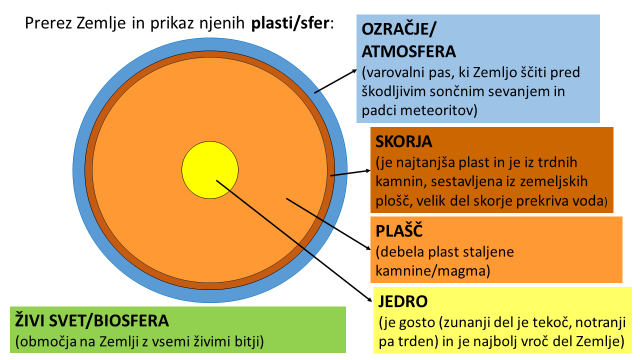 Dopolni tudi geografski slovarček v zvezku:OZRAČJE/ATMOSFERA – Zemljin varovalni plašč, ki preprečuje sončno sevanje in padce meteoritovGRAVITACIJSJA SILA (TEŽA) – privlačna sila , ki vpliva na obliko in gibanje nebesnih telesRAČUNALNIŠKA SIMULACIJA – umetno ustvarjanje določenih razmer s pomočjo računalnikaGEOID – oblika Zemlje (nepravilna krogla - sploščena na polih in izbočena na ekvatorju)EKVATOR – najdaljši vzporednikGLOBUS – pomanjšan okrogel model ZemljeNALOGA ZA TISTE, KI RADI USTVARJATE (ni obvezna):Uporabi domišljijo in nariši oz. izdelaj model Zemlje, s katerim boš prikazal:kakšno obliko ima Zemlja in iz katerih plasti je sestavljena. Lahko si pomagaš z naslednjimi sličicami: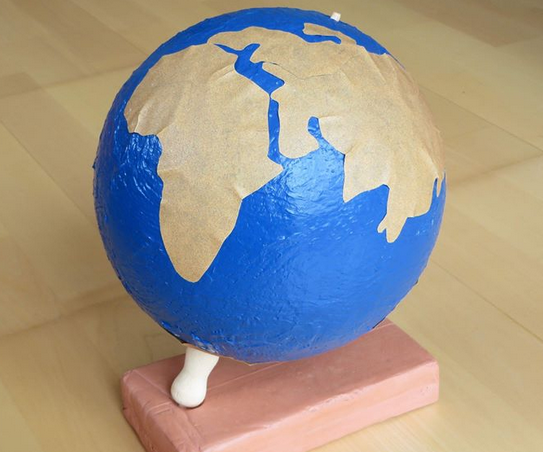 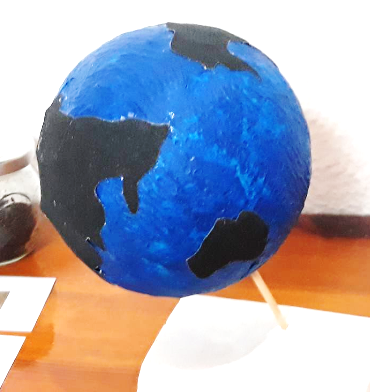 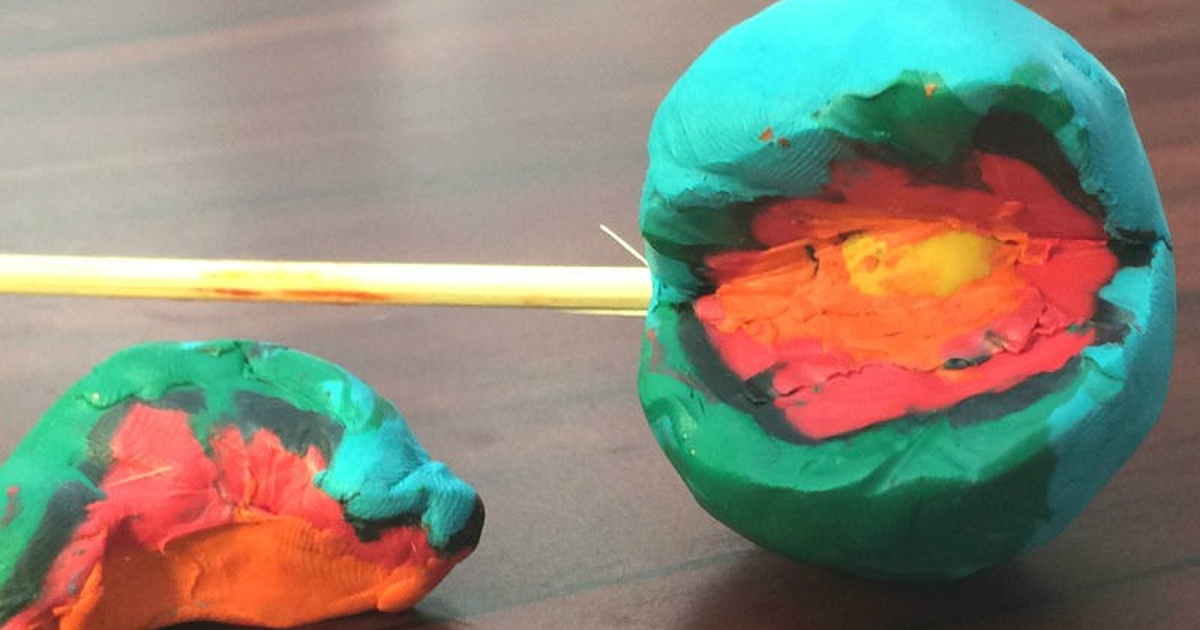 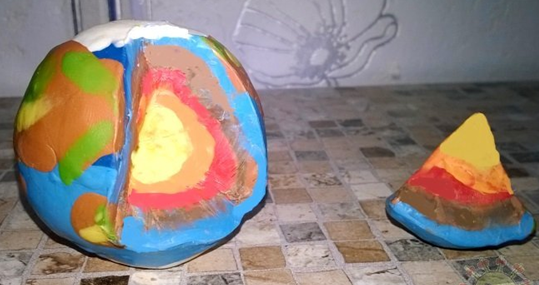 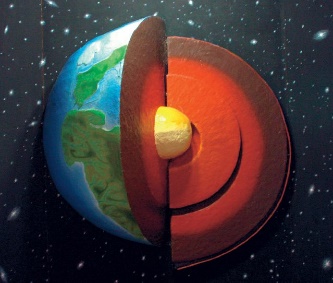  Svoj izdelek lahko fotografiraš in fotografijo pošlješ na e-naslov: vesna.jurac2@guest.arnes.siNajlepše in najizvirnejše izdelke bomo objavili na šolski spletni strani.